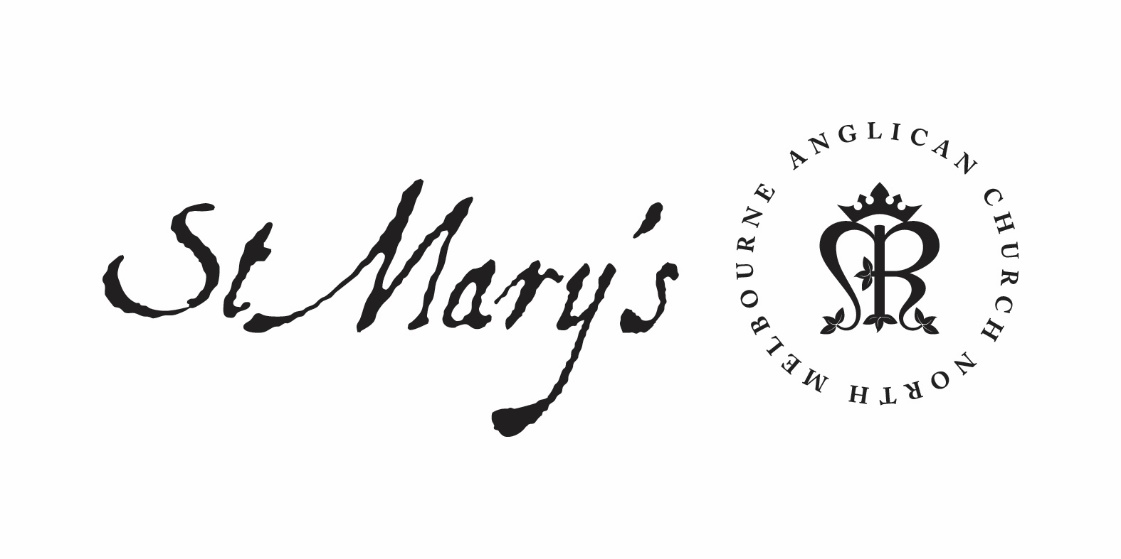 Monday Morning Prayer28 September 2020Michael and All AngelsMonday MorningGod’s love has been poured into our hearts,through the Holy Spirit who has been given to us.Romans 5.5Glory to God; Father, Son and Holy Spirit:as in the beginning, so now, and for ever. Amen.The Opening Canticle, A Song of God’s GraceI will sing a new hymn to my God:
O Lord you are great and marvellous,
you are marvellous in your strength, invincible.
Let the whole creation serve you:
for you spoke and all things came to be;
You sent out your Spirit and it formed them:
no one can resist your voice.
Mountains and seas are stirred to their depths:
rocks melt like wax at your presence;
But to those who revere you:
you still show mercy.Judith 16.13–15The Opening PrayerThe night has passed and the day lies open before us;let us pray with one heart and mind.As we rejoice in the gift of this new day,
so may the light of your presence, O God,
set our hearts on fire with love for you;
now and for ever.Amen.Psalm 341 I will bless the Lord continually:his praise shall be always in my mouth.2 Let my soul boast of the Lord:the humble shall hear it and rejoice.3 O praise the Lord with me:let us exalt his name together.4 For I sought the Lord’s help and he answered:and he freed me from all my fears.5 Look towards him and be bright with joy:your faces shall not be ashamed.6 Here is a wretch who cried, and the Lord heard me:and saved me from all my troubles.7 The angel of the Lord encamps round those who fear him:and delivers them in their need.8 O taste and see that the Lord is good:happy are they that hide in him!9 Fear the Lord, all you his holy ones:for those who fear him never lack.10 Lions may suffer want and go hungry:but those who seek the Lord lack nothing good.11 Come, my children, listen to me:and I will teach you the fear of the Lord.12 Which of you relishes life:wants time to enjoy good things?13 Keep your tongue from evil:and your lips from telling lies.14 Turn from evil and do good:seek peace and pursue it.15 The eyes of God are on the righteous:and his ears towards their cry.16 The Lord sets his face against wrongdoers:to root out their memory from the earth.17 The righteous cry; the Lord hears it:and frees them from all their afflictions.18 The Lord is close to those who are broken-hearted:and the crushed in spirit he saves.19 The trials of the righteous are many:but our God delivers us from them all.20 He guards all our bones:so that not one is broken.21 Evil will slay the wicked:and those who hate the righteous will be destroyed.22 The Lord ransoms the lives of his servants:and none who hide in him will be destroyed.Creator Spirit, Advocate promised by our Lord Jesus: increase our faith and help us to walk in the light of your presence, to the glory of God the Father; through Jesus Christ our Lord. Amen.1st ReadingIsaiah 6: 1-7In the year that King Uzziah died, I saw the Lord, high and exalted, seated on a throne; and the train of his robe filled the temple. Above him were seraphim, each with six wings: With two wings they covered their faces, with two they covered their feet, and with two they were flying. And they were calling to one another:“Holy, holy, holy is the Lord Almighty;
    the whole earth is full of his glory.”At the sound of their voices the doorposts and thresholds shook and the temple was filled with smoke.“Woe to me!” I cried. “I am ruined! For I am a man of unclean lips, and I live among a people of unclean lips, and my eyes have seen the King, the Lord Almighty.”Then one of the seraphim flew to me with a live coal in his hand, which he had taken with tongs from the altar. With it he touched my mouth and said, “See, this has touched your lips; your guilt is taken away and your sin atoned for.”2nd ReadingActs 12: 1-11It was about this time that King Herod arrested some who belonged to the church, intending to persecute them. He had James, the brother of John, put to death with the sword. When he saw that this met with approval among the Jews, he proceeded to seize Peter also. This happened during the Festival of Unleavened Bread. After arresting him, he put him in prison, handing him over to be guarded by four squads of four soldiers each. Herod intended to bring him out for public trial after the Passover.So Peter was kept in prison, but the church was earnestly praying to God for him.The night before Herod was to bring him to trial, Peter was sleeping between two soldiers, bound with two chains, and sentries stood guard at the entrance. Suddenly an angel of the Lord appeared and a light shone in the cell. He struck Peter on the side and woke him up. “Quick, get up!” he said, and the chains fell off Peter’s wrists.Then the angel said to him, “Put on your clothes and sandals.” And Peter did so. “Wrap your cloak around you and follow me,” the angel told him. Peter followed him out of the prison, but he had no idea that what the angel was doing was really happening; he thought he was seeing a vision. They passed the first and second guards and came to the iron gate leading to the city. It opened for them by itself, and they went through it. When they had walked the length of one street, suddenly the angel left him.Then Peter came to himself and said, “Now I know without a doubt that the Lord has sent his angel and rescued me from Herod’s clutches and from everything the Jewish people were hoping would happen.”May your word live in usand bear much fruit to your glory.The Canticle, A Song of Isiah‘Behold, God is my salvation:
I will trust and will not be afraid;
‘For the Lord God is my strength and my song:
and has become my salvation.’
With joy you will draw water:
from the wells of salvation.
On that day you will say:
‘Give thanks to the Lord, call upon his name;
‘Make known his deeds among the nations:
proclaim that his name is exalted.
‘Sing God’s praises, who has triumphed gloriously:
let this be known in all the world.
‘Shout and sing for joy, you that dwell in Zion:
for great in your midst is the Holy One of Israel.’Isaiah 12.2–6Lord have mercy.Christ have mercy.Lord have mercy.The Lord’s Prayer and the Collect of the DayOur Father in heaven,
hallowed be your name,
your kingdom come,
your will be done,
on earth as in heaven.
Give us today our daily bread.
Forgive us our sins
as we forgive those who sin against us.
Save us from the time of trial
and deliver us from evil.
For the kingdom, the power, and the glory are yoursnow and for ever. Amen.Michael & All AngelsEverlasting God,you have ordained and constituted in a wonderful orderthe ministries of angels and mortals:grant that, as your holy angels stand before you in heaven,so at your commandthey may help and defend us here on earth;through Jesus Christ our Lord,who lives and reigns with you and the Holy Spirit,one God, now and for ever. Amen.Intercessions and Thanksgivings may be made according to local custom and need.The Morning CollectEternal God and Father,by whose power we are createdand by whose love we are redeemed;guide and strengthen us by your Spirit,that we may give ourselves to your service,and live this day in loveto one another and to you;through Jesus Christ our Lord.Amen.The Lord be with you.And also with you.Let us praise the Lord.Thanks be to God.God did not give us a spirit of cowardicebut a spirit of power and of love and of self-discipline.May we rekindle the gift of God within us. Amen.2 Timothy 1.6–7 